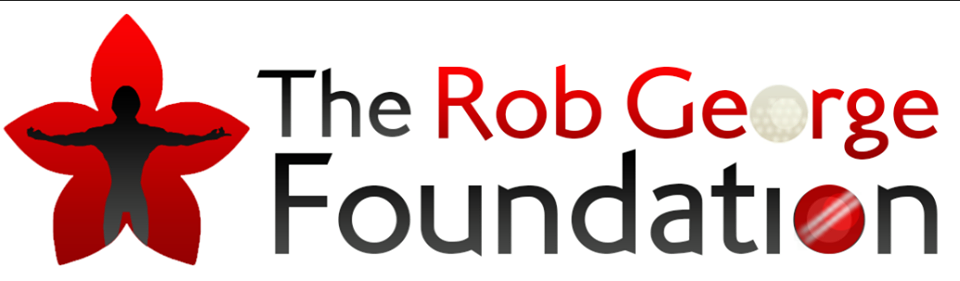 Gift Aid Declaration Full Name: _______________________________________________________ Address: _______________________________________________________ _______________________________________________________ Post Code _______________________________________________________ To enable us to claim back the tax already paid on your donations, and add 25p to every £1 you donate, please complete the Gift Aid declaration below. I am a UK taxpayer and would like the Rob George Foundation to treat all donations I have made in the last four years, and all donations I make hereafter, as Gift Aid donations. I confirm I have paid or will pay an amount of Income Tax and/or Capital Gains Tax for each tax year (6 April to 5 April) that is at least equal to the amount of tax that all charities or Community Amateur Sports Clubs (CASCs) that I donate to will reclaim on my gifts for that tax year. I understand that other taxes such as VAT and Council Tax do not qualify. Signed: _____________________________ Date:________________________ Please notify us if you:  Want to cancel this declaration  Change your name or home address  No longer pay sufficient tax on your income and/or capital gains 